MOÇÃO Nº Assunto: De congratulação ao professor Pedro Paulo Xavier pela premiação no concurso “Professores que transformam vidas em tempos de pandemia”.Senhor Presidente:CONSIDERANDO que a Undime São Paulo - União dos Dirigentes Municipais de Educação do Estado de São Paulo é uma instituição cuja missão é ‘A defesa dos interesses da Educação Municipal e a luta por uma educação pública de qualidade, como um direito de todos’.CONSIDERANDO que em celebração ao Dia dos Professores, comemorado no dia 15 de outubro, e o mês dos docentes, a Undime São Paulo promoveu o concurso “Professores que transformam vidas em tempos de pandemia”.CONSIDERANDO que o objetivo da ação era o de coletar práticas exitosas de ensino híbrido e atividades não-presenciais realizadas nos municípios paulistas.CONSIDERANDO que Pedro Xavier, professor do 5.º ano B da EMEB Professora Maria Mercedes de Araújo, foi um dos quatro premiados pelo concurso.CONSIDERANDO que o projeto inscrito no concurso foi um Sarau de Poesia Remoto, realizado em parceria com a professora Eliana do 5.º ano A.CONSIDERANDO que o Sarau Remoto contou com a participação dos professores Pedro e Eliana, alunos da 5.º série A e B, pais e responsáveis, toda a equipe escolar e da cantora Rhaissa Bittar.APRESENTAMOS à apreciação do Soberano Plenário, na forma regimental, uma MOÇÃO DE CONGRATULAÇÃO ao professor Pedro Xavier pela participação e premiação do concurso “Professores que transformam vidas em tempos de pandemia”.SALA DAS SESSÕES, 24 de outubro de 2020.LEILA BEDANIVereadoraAssunto: De congratulação ao professor Pedro Paulo Xavier pela premiação no concurso “Professores que transformam vidas em tempos de pandemia”.________________________________________________________________________________________________________________________________________________________________________________________________________________________________________________________________________________________________________________________________________________________________________________________________________________________________________________________________________________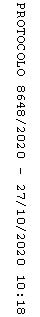 